Мероприятия в рамках предметных декад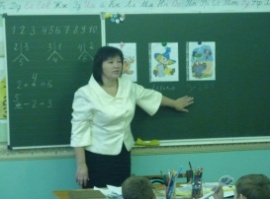 В гостях на уроках-сказочые героиПробуждают  детский интересИспользовать полученные знания в новой ситуации.Понимать и уважать мнение другого..Здравствуй,школа!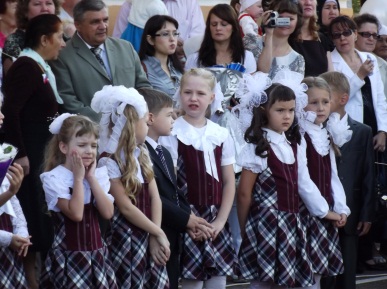 Образовательные события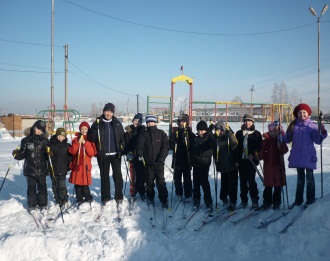 .Анализировать опыт участия в новом и непривычном.И в спорте и в учебе мы первые всегда! Работать в команде.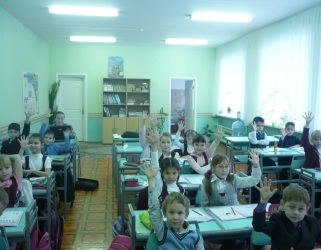 Социальные исследования и проекты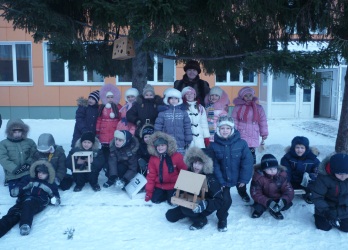 Шкоьный бал-маскарад.Реализовывать замысел.. Презентовать результаты своей проектной и творческой деятельности.Работать в команде.Личный пример учителя-Мы за здоровый образ жизни!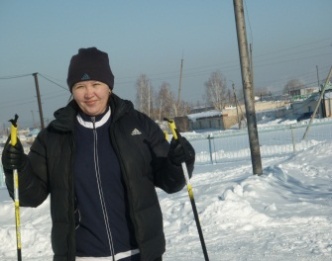 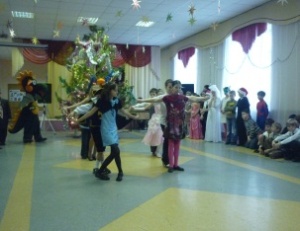 Работа в литературной гостиной.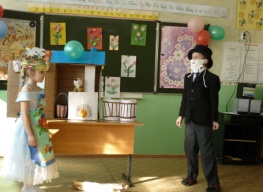 Друг за друга мы горой!Преодолевать коммуникативные, организационные  и самоорганизационные трудности Действовать в ситуации неопределенности, внеучебной предзаданности Выступать в роли организаторовСоздание психологического комфорта в детском коллективе.Школа-золотой треугольник-учитель-ребенок-родители. Совместный отдых.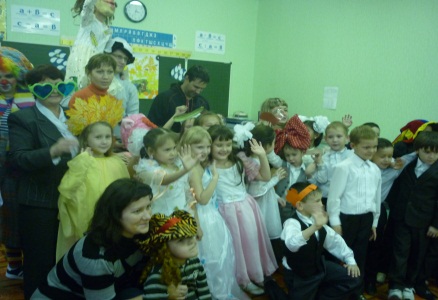 Совместные праздники и посиделки100% - участники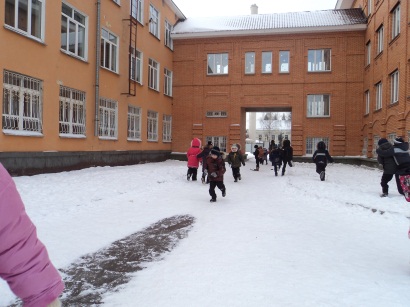 Веселая переменка.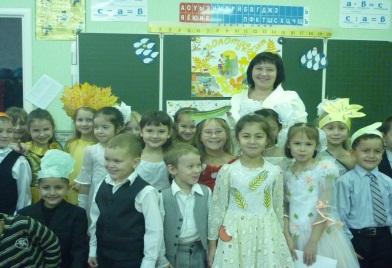 